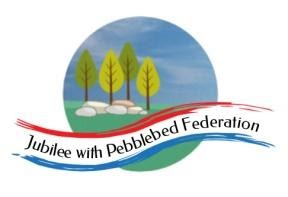 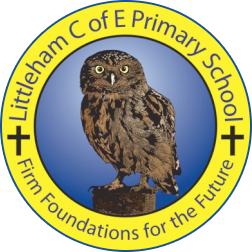 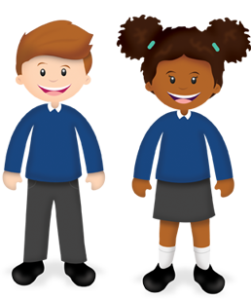 Year: 2 Wk beg: 05/01/21Lesson OneLesson TwoLesson ThreeLesson FourTuesdayMathshttps://classroom.thenational.academy/lessons/to-identify-one-half-of-a-shape-60up2cEnglishhttps://classroom.thenational.academy/lessons/to-listen-to-an-information-text-and-answer-questions-6ctp2rReadingPlease use Bug Club Password supplied to access texts set by Mrs Hooper for your child.PE https://www.youtube.com/watc h?v=L_A_HjHZxfIWednesdayMathshttps://classroom.thenational.academy/lessons/to-find-half-of-a-quantity-6nhpctEnglishhttps://classroom.thenational.academy/lessons/to-tell-an-information-text-from-memory-6rvkerReadingPlease use Bug Club Password supplied to access texts set by Mrs Hooper for your child.DTECLook at brick patterns around you, how the bricks overlay to make the wall strong. Can you build a strong wall with bricks, or draw a brick pattern?ThursdayMathshttps://classroom.thenational.academy/lessons/to-find-one-quarter-of-a-shape-c8r66cEnglishhttps://classroom.thenational.academy/lessons/to-use-descriptive-phrases-6xhkedReading Please use Bug Club Password supplied to access texts set by Mrs Hooper for your child.REhttps://classroom.thenational.academy/lessons/how-did-the-religion-of-islam-begin-74vk2rFridayMathshttps://classroom.thenational.academy/lessons/to-find-one-quarter-of-a-quantity-6xjkadEnglishhttps://classroom.thenational.academy/lessons/to-use-the-present-tense-ccvkarReadingPlease use Bug Club Password supplied to access texts set by Mrs Hooper for your child.Musichttps://classroom.thenational.academy/lessons/rhythm-and-pulse-c4tker